CENTRUMDOPRAVNÍHOVÝZKUMUCentrum dopravního výzkumu, v. v. i.Líšeňská 33a636 00 Brnotel.:	541 641 711fax:	541 641 712e-mail: cdv@cdv.czZnačka:Vyřizuje:Telefon:711/23/HUxxxxxxxxxxxxxxxBrno:11.12.2023Věc:Objednávka číslo 711/23/HUFaktury dodejte prosím nejpozději 15.12. 2023.Platba bude provedena bankovním převodem.Číslo objednávky (711/23/HU) uvádějte prosím vždy na fakturu.Fakturu dodejte prosím na adresu:Centrum dopravního výzkumu, v. v. i., Líšeňská 33a, 63600 BrnoObjednané dodejte prosím na adresu:Centrum dopravního výzkumu, v. v. i., Líšeňská 33a, 63600 BrnoFakturu v elektronické podobě zašlete na adresu: faktury@cdv.cz Ceny uvedeny včetně DPH.V případě potřeby kontaktujte: xxxxx, tel.: xxxxxxxxx, mobil: xxxxxx, e-mail: xxxxxxxxDěkujemeS pozdravemxxxxxxDigitálně podepsal xxxx Datum: 2023.12.12 11:54:47 +01'00'xxxxxxIČ: 44994575DIČ: CZ44994575Bankovní spojeni: KB Brno-město 100736-621 /0100vrtná technikadržitelcertifikátů systému managementu
dle ISO 9001 a ISO 14001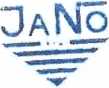 Předmět objednávkyCena/mjMnožstvíCena1. šnek D-150 mm, délka 1000 mm, spojení šestihranem SW-418.300,-1 ks8.300,-2. pilotní nástroj - rybí ocas pro šneky D-150 mm9.100,-1 ks9.100,-3. pilotní nástroj - do střednětvrdých podmínek pro šneky D-100-110 mm12.100,-1 ks12.100,-4. pilotní nástroj - rybí ocas pro šneky D-100-110 mm7.800,-1 ks7.800,-5. pilotní nástroj - do strředně tvrdých podmínek pro šneky D-150 mm18.000,-1 ks18.000,-6. šnek D-100-110 mm, délka 1000 mm, spojení šestihranem SW-417.547,-1 ks7.547,-7. vrtná tyč SW41 x 1000 mm6.450,-2 ks12.900,-Cena celkem75.747,-